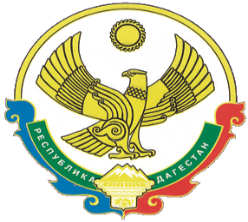 А Д М И Н И С Т Р А Ц И ЯМУНИЦИПАЛЬНОГО РАЙОНА «ЦУНТИНСКИЙ РАЙОН»РЕСПУБЛИКИ ДАГЕСТАНПОСТАНОВЛЕНИЕот 05.10.2023г.                                                                                        № 228с. КидероО проведении субботника на территории муниципального района «Цунтинский район» Республики ДагестанВ соответствии с Федеральным законом от 06.10.2003 года №131 ФЗ «Об общих принципах организации местного самоуправления в РФ» и постановления администрации муниципального района «Цунтинский район» № 74 от 16 марта 2023 года «Об утверждении Плана мероприятий «Дорожная карта» на 2023 год по приведению территории муниципального района «Цунтинский район» Республики Дагестан в соответствие с требованиями санитарных норм и правил. В рамках масштабной просветительской компании, направленной на популяризацию ответственного отношения к окружающей среде и рекомендации Правительства Республики Дагестан по проведению общерайонного субботника постановляю: Провести 12 и 19 октября 2023 года экологический субботник на всей территории муниципального района «Цунтинский район» Республики Дагестан.Образовать организационный комитет по проведению в МР         «Цунтинский район» в 2023 году субботник и утвердить его состав согласно приложению №1.3. Руководителям учреждений и организаций всех форм собственности, функционирующих на территории муниципального района организовать очистку от твердых коммунальных отходов и мусора подконтрольных территорий.4. Рекомендовать главам администраций сельских поселений муниципального района «Цунтинский район» организовать 12 и 19 октября 2023 года очистку от твердых коммунальных отходов и мусора с выездом в населённый пункты, закреплением участков подконтрольных территорий и берегов рек.5. Начальнику МКУ «УО МПСиТ» обязать директоров школ района организовать 12 и 19 октября 2023 года очистку от твердых коммунальных отходов и мусора пришкольных территорий.6. МКУ «УСЖКХ» обеспечить необходимым инвентарем участников (субботника).7. Всем организациям района прислать фото отчет проведения (субботника) главному специалисту по экологии Абдуллаеву Г.О.8. Руководителю аппарата администрации МР «Цунтинский район» довести настоящее постановление до всех учреждений и организаций.9. Руководителю МКУ «СМИ и ИТО» МР «Цунтинский район» Республики Дагестан разместить настоящее постановление на официальном сайте администрации МР «Цунтинский район».10. Контроль за исполнением настоящего постановления возложить на заместителя главы района Абдулаева А.К. И. о.  главы	                                                                  А. Гамзатов	Приложение №1Постановление главы администрации МР «Цунтинский район»от 05.10.2023г.№227 Организационный комитетпо проведению субботника на территории муниципального района
«Цунтинский район» Республики ДагестанАбдулаев А.К. – заместитель главы, председатель оргкомитета;Абдурахманов А.М. - директор МКУ «УСЖКХ», член оргкомитета;Абдулаев Г.О. - специалист по экологии, член оргкомитета;Магомедова П.П. - начальник МКУ «УО и МПСиТ», член оргкомитета;Магомедов Ж.Р - директор МКУК «ЦТКНР», член оргкомитета;Алиев А.А - руководитель МКУ «СМИ и ИТО», член оргкомитета;Рамазанов А.М. - начальник ОМВД по Цунтинскому району, член оргкомитета; (по согласованию)Оргкомитету разработать и утвердить комплексный план проведения мероприятий по проведению субботника на территории в МР «Цунтинский район» в 2023 году.        Приложение № 2Постановление главы администрации МР «Цунтинский район»                  от  05.10.2023 г.№227Планпроведения мероприятий, по проведению субботника на территории в МР «Цунтинский район» 2023 году